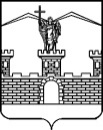 СОВЕТЛАБИНСКОГО ГОРОДСКОГО ПОСЕЛЕНИЯЛАБИНСКОГО РАЙОНА(третий созыв)РЕШЕНИЕот 26.01.2017 года 							             № 169/46г. ЛабинскИнформация о работе Законодательного Собрания Краснодарского края за 2016 годЗаслушав и обсудив информацию депутата Законодательного Собрания Краснодарского края И.П.Артеменко о работе Законодательного Собрания Краснодарского края за 2016 год, Совет Лабинского городского поселения   Лабинского района  РЕШИЛ:1. Информацию депутата Законодательного Собрания Краснодарского края И.П.Артеменко о работе Законодательного Собрания Краснодарского края за 2016 год принять к сведению (прилагается).2.  Настоящее решение вступает в силу со дня его подписания.Председатель Совета Лабинскогогородского  поселения	Лабинского района			М.И. Артеменко